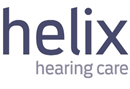 Audiologist  Ottawa, ON (Relocation Assistance Available) Helix is looking for a dynamic Audiologist in Ottawa, ON to help us in fulfilling our vision of having the most satisfied customers in hearing care. This entails providing outstanding clinical and customer services which include customized customer-centered plans for everyone who walks through our doors. This is a one-year contract with the potential to transition into other opportunities within the organization. With over 70 clinics across Canada, in multiple provinces, we strive to offer flexibility with respect to location and development within the organization. As part of our commitment to our teams and our vision, we have comprehensive Quality Assurance, Mentorship and Training programs.The ideal candidate will be able to work in a fast-paced environment, navigating between the needs of our clinic and the needs of our clients. This is a rewarding and unique role for the right candidate, looking to join an innovative company. Reach your highest potential with the Helix Advantage.Responsibilities:Administers and interprets variety of tests such as air and bone conduction, and speech reception and discrimination tests to determine type and degree of hearing impairment, site of damage and effects on comprehension and speech. Evaluates test results to determine communication problems and make the most appropriate recommendations. To achieve and maintain levels of professional statistics that are indicative of a high standard of patient care. To work within a team environment with other members of the center staff in achieving set Company goals. Maintain an expertise in the selling, fitting and troubleshooting of current hearing aid technology. Comply with guidelines & protocols. 
 Education/Experience: Master’s Degree or equivalent in Audiology and eligible for CASLPO registration At least 2 years of experience in hearing industry Be customer focusedHave strong interpersonal skillsHave a desire to learn and be self-drivenBe passionate about helping people hear betterWhat we offer our team:  A competitive compensation package, relocation assistance program including a profit-sharing plan; comprehensive extended health and dental benefits; and a healthy work/life balance. Ottawa is Canada’s Capital, a hub for culture and history, being home to seven national museums that recount the tales of the country’s colorful past. --you’ll surely be entertained in Ottawa at any time of the year.Please submit your resume with cover letter to hr@helixhca.com Helix is committed to fair and accessible employment practices and we welcome and encourage applications from candidates with disabilities. Accommodations are available on request for candidates taking place in all aspects of the selection process. If you require further, information please contact our Human Resources Department at hr@helixhca.com or 877-268-1045, Ext. 232.